АДМИНИСТРАЦИЯ ЮРЛИНСКОГО МУНИЦИПАЛЬНОГО РАЙОНА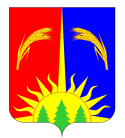 ПОСТАНОВЛЕНИЕот 21.11.2017 г.                                                                                               № 457О внесении изменений в муниципальную программу «Развитие дорожного хозяйства на территории Юрлинского муниципального района», утвержденную Постановлением Администрации Юрлинского муниципального района № 323 от 15.08.2017 г.  В соответствии с Федеральным Законом от 06.10.2003г. № 131-ФЗ «Об общих принципах организации местного самоуправления в Российской Федерации», с Федеральным законом «Об автомобильных дорогах и о дорожной деятельности в Российской Федерации» № 257-ФЗ от 08.11.07 года, Постановление Правительства Российской Федерации от 20 февраля . N 100 «О Федеральной целевой программе "Повышение безопасности  безопасности дорожного движения" 196-ФЗ, концепция "Государственная транспортная политика Российской Федерации" (утверждена Постановлением Правительства Российской Федерации N 1143 от 08.09.1997), Администрация Юрлинского муниципального района        ПОСТАНОВЛЯЕТ:Внести в муниципальную программу «Развитие дорожного хозяйства на территории Юрлинского муниципального района», утвержденную  постановлением Администрации Юрлинского муниципального района № 323 от 15.08.2017 г. следующие изменения:В раздел «Паспорт муниципальной программы «Развитие дорожного хозяйства на территории Юрлинского муниципального района»» позицию «Объем и источники финансирования Программы» изложить в следующей редакции: Абзац 1 раздела VIII. «Информация по ресурсному обеспечению муниципальной программы» изложить в следующей редакции:«Общий объем бюджетных ассигнований из всех источников финансирования на реализацию Программы в 2016-2019 годах составляет 175 229,41198 тыс. рублей, в том числе из местного бюджета:в 2016 году -  20 741,8 тыс. рублей;в 2017 году -  22 270,5006 тыс. рублей;в 2018 году -  19 050,5 тыс. рублей;в 2019 году – 19 050,5 тыс. рублей.в том числе из бюджета Пермского края:в 2016 году – 45 734,40031 тыс. рублей;в 2017 году – 31 657,43577 тыс. рублей;в 2018 году – 20 694,651тыс. рублей.»в Приложение 3 «Финансовое обеспечение реализации муниципальной программы Юрлинского муниципального района» позиции 1.5, 1.6 изложить в следующей редакции:1.4  в Приложении 4 «План мероприятий по реализации муниципальной программы Юрлинского муниципального района «Развитие дорожного хозяйства на территории Юрлинского муниципального района»на очередной финансовый год и плановый период» позиции 1.5, 1.6, «Ремонт автомобильной дороги  микрорайонов Южный, Саранинский, улиц с.Юрла,  Юрлинского района, Пермского края», изложить в следующей редакции:в Приложении 5 «План мероприятий по ремонту автомобильных дорог муниципального района и искусственных сооружений на них Юрлинского муниципального района на очередной финансовый год и плановый период» позицию 4 изложить в следующей редакции:Глава района-Глава Администрации района 					Т.М.МоисееваОбъемы и источники финансирования программыИсточники финансированияРасходы (тыс. руб.)Расходы (тыс. руб.)Расходы (тыс. руб.)Расходы (тыс. руб.)Расходы (тыс. руб.)Расходы (тыс. руб.)Объемы и источники финансирования программыИсточники финансирования20162017201820192019ИтогоОбъемы и источники финансирования программыВсего, в том числе:66 476,2003153 927,9363739 745,15119 050,519 050,5179 199,79211Объемы и источники финансирования программыБюджет Юрлинского муниципального района20 741,822 270,500619 050,5 19 050,519 050,581 113,30503Объемы и источники финансирования программыКраевой бюджет45 734,40031 31 657,4357720 694,6510,00,098 086,48708Объемы и источники финансирования программыФедеральный бюджет0,00,00,00,00,00,0Объемы и источники финансирования программыБюджет поселений0,00,00,00,00,00,0Объемы и источники финансирования программыВнебюджетные источники0,00,0             0,0             0,00,00,01.5 Софинансирование мероприятий на проектирование, строительство (реконструкция), капитальный ремонт и ремонт автомобильных дорог общего пользования местного значения, в т.ч. Новых участков автомобильных дорог в пределах границ населенных пунктов, обеспечивающих доступность земельных участков, предоставленных многодетным семьям для индивидуального жилищного строительства в соответствии с Законом Пермского края от 1 декабря 2011 г. № 871-ПК "О бесплатном предоставлении земельных участков многодетным семьям в Пермском крае"Администрация Юрлинского муниципального районаБюджет Юрлинского муниципального района1.5 Софинансирование мероприятий на проектирование, строительство (реконструкция), капитальный ремонт и ремонт автомобильных дорог общего пользования местного значения, в т.ч. Новых участков автомобильных дорог в пределах границ населенных пунктов, обеспечивающих доступность земельных участков, предоставленных многодетным семьям для индивидуального жилищного строительства в соответствии с Законом Пермского края от 1 декабря 2011 г. № 871-ПК "О бесплатном предоставлении земельных участков многодетным семьям в Пермском крае"Администрация Юрлинского муниципального районаБюджет Юрлинского муниципального района0,0774,240400,00,0774,240401.6 Проектирование, строительство (реконструкция), капитальный ремонт и ремонт автомобильных дорог общего пользования местного значения в т.ч. Новых участков автомобильных дорог в пределах границ населенных пунктов, обеспечивающих доступность земельных участков, предоставленных многодетным семьям для индивидуального жилищного строительства в соответствии с Законом Пермского края от 1 декабря 2011 г. № 871-ПК "О бесплатном предоставлении земельных участков многодетным семьям в Пермском крае"Администрация Юрлинского муниципального районаБюджет Пермского края0,016 923,035460,00,016 923,035461.5Софинансирование мероприятий на проектирование, строительство (реконструкция), капитальный ремонт и ремонт автомобильных дорог общего пользования местного значения, в т.ч. Новых участков автомобильных дорог в пределах границ населенных пунктов, обеспечивающих доступность земельных участков, предоставленных многодетным семьям для индивидуального жилищного строительства в соответствии с Законом Пермского края от 1 декабря 2011 г. № 871-ПК "О бесплатном предоставлении земельных участков многодетным семьям в Пермском крае"01.01.201731.12.2017774,24040774,240400,00,00,00,01.6Проектирование, строительство (реконструкция), капитальный ремонт и ремонт автомобильных дорог общего пользования местного значения в т.ч. Новых участков автомобильных дорог в пределах границ населенных пунктов, обеспечивающих доступность земельных участков, предоставленных многодетным семьям для индивидуального жилищного строительства в соответствии с Законом Пермского края от 1 декабря 2011 г. № 871-ПК "О бесплатном предоставлении земельных участков многодетным семьям в Пермском крае"01.01.201731.12.201716 923,035460,016 923,035460,00,00,0Ремонт автомобильной дороги  микрорайонов Южный, Саранинский, улиц с.Юрла,  Юрлинского района, Пермского края01.01.201631.12.201747 896,755122 405,8193545 490,935770,00,00,04.Ремонт автомобильной дороги микрорайонов  Южный, Саранинский, улиц с.Юрла, Юрлинского района,  Пермского края2016 -201747 896,7551230199,479261631,5789528567,9003117 697,27586774,2404016 923,035460,000,000,00